Course unitDescriptor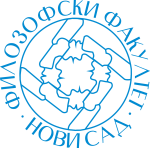 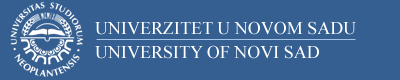 Course unitDescriptorFaculty of PhilosophyFaculty of PhilosophyGENERAL INFORMATIONGENERAL INFORMATIONGENERAL INFORMATIONGENERAL INFORMATIONStudy program in which the course unit is offeredStudy program in which the course unit is offeredKomparativna književnostKomparativna književnostCourse unit titleCourse unit titlePrevodilačke i pesničke poetike u savremenoj srpskoj književnostiPrevodilačke i pesničke poetike u savremenoj srpskoj književnostiCourse unit codeCourse unit codeKKO100KKO100Type of course unit Type of course unit izborniizborniLevel of course unitLevel of course unitosnovne studijeosnovne studijeField of Study (please see ISCED)Field of Study (please see ISCED)0232, Književnost i jezik (komparativna književnost)0232, Književnost i jezik (komparativna književnost)Semester when the course unit is offeredSemester when the course unit is offeredzimski semestarzimski semestarYear of study (if applicable)Year of study (if applicable)Number of ECTS allocatedNumber of ECTS allocated33Name of lecturer/lecturersName of lecturer/lecturersdoc. dr Sonja Veselinovićdoc. dr Sonja VeselinovićName of contact personName of contact personMA Stevan BradićMA Stevan BradićMode of course unit deliveryMode of course unit deliveryDIjaloška nastavaDIjaloška nastavaCourse unit pre-requisites (e.g. level of language required, etc)Course unit pre-requisites (e.g. level of language required, etc)PURPOSE AND OVERVIEW (max 5-10 sentences)PURPOSE AND OVERVIEW (max 5-10 sentences)PURPOSE AND OVERVIEW (max 5-10 sentences)PURPOSE AND OVERVIEW (max 5-10 sentences)Upoznavanje sa različitim teorijskim koncepcijama prevođenja koje su uticale na formiranje najpre prevodilačkih poetika naših značajnih savremenih pesnika (Ivan V. Lalić, Jovan Hristić, Branko Miljković, Borislav Radović), a potom i na njihovu korelaciju sa imanentnim pesničkim poetikama.Upoznavanje sa različitim teorijskim koncepcijama prevođenja koje su uticale na formiranje najpre prevodilačkih poetika naših značajnih savremenih pesnika (Ivan V. Lalić, Jovan Hristić, Branko Miljković, Borislav Radović), a potom i na njihovu korelaciju sa imanentnim pesničkim poetikama.Upoznavanje sa različitim teorijskim koncepcijama prevođenja koje su uticale na formiranje najpre prevodilačkih poetika naših značajnih savremenih pesnika (Ivan V. Lalić, Jovan Hristić, Branko Miljković, Borislav Radović), a potom i na njihovu korelaciju sa imanentnim pesničkim poetikama.Upoznavanje sa različitim teorijskim koncepcijama prevođenja koje su uticale na formiranje najpre prevodilačkih poetika naših značajnih savremenih pesnika (Ivan V. Lalić, Jovan Hristić, Branko Miljković, Borislav Radović), a potom i na njihovu korelaciju sa imanentnim pesničkim poetikama.LEARNING OUTCOMES (knowledge and skills)LEARNING OUTCOMES (knowledge and skills)LEARNING OUTCOMES (knowledge and skills)LEARNING OUTCOMES (knowledge and skills)Studenti treba da na osnovu čitanja i tumačenja kako prevoda pomenutih istaknutih pesnika (sa engleskog, nemačkog, ruskog, francuskog i italijanskog), tako i njihovog pesničko-esejističkog dela, uoče meru funkcionalne međuzavisnosti između pojedinih prevodilačkih i imanentno pesničkih poetika.Studenti treba da na osnovu čitanja i tumačenja kako prevoda pomenutih istaknutih pesnika (sa engleskog, nemačkog, ruskog, francuskog i italijanskog), tako i njihovog pesničko-esejističkog dela, uoče meru funkcionalne međuzavisnosti između pojedinih prevodilačkih i imanentno pesničkih poetika.Studenti treba da na osnovu čitanja i tumačenja kako prevoda pomenutih istaknutih pesnika (sa engleskog, nemačkog, ruskog, francuskog i italijanskog), tako i njihovog pesničko-esejističkog dela, uoče meru funkcionalne međuzavisnosti između pojedinih prevodilačkih i imanentno pesničkih poetika.Studenti treba da na osnovu čitanja i tumačenja kako prevoda pomenutih istaknutih pesnika (sa engleskog, nemačkog, ruskog, francuskog i italijanskog), tako i njihovog pesničko-esejističkog dela, uoče meru funkcionalne međuzavisnosti između pojedinih prevodilačkih i imanentno pesničkih poetika.SYLLABUS (outline and summary of topics)SYLLABUS (outline and summary of topics)SYLLABUS (outline and summary of topics)SYLLABUS (outline and summary of topics)Teorijska nastavaU uvodnom delu naglasak je na elaboraciji različitih modernih teorijskih pristupa prevođenju (lingvistički, filozofski, analiza diskursa, metametrički), pri čemu je ključnu ulogu odigrala savremena komparatistika i njena težnja ka interdisciplinarnosti. Takođe se ukazuje i na kontroverze u shvatanju operativnih funkcija prevođenja (V. Benjamin, J. Najda, R. Jakobson, A. Fjodorov, Ž. Munen.DŽ. Ketford, DŽ. Stejner, A. Lefevr,)i osobito francuskog teoretičara Antoana Bermana (1942-1991).Praktična nastava:Vežbe, Drugi oblici nastave, Studijski istraživački rad U praktičnom delu bavićemo se konkretnom analizom prevodilačkih poetika pojedinih pesnika, pri čemu će se, zbog raznovrsnosti prevoda (engleski, nemački, francuski, italijanski), najviše pažnje ukazati Ivanu V. Laliću i višestrukim relacijama ka njegovoj pesničkoj poetici. Takođe će se upoređivati različiti tipovi prevoda nekih drugih autora i ovde odabranih pesnika-prevodilaca.	Teorijska nastavaU uvodnom delu naglasak je na elaboraciji različitih modernih teorijskih pristupa prevođenju (lingvistički, filozofski, analiza diskursa, metametrički), pri čemu je ključnu ulogu odigrala savremena komparatistika i njena težnja ka interdisciplinarnosti. Takođe se ukazuje i na kontroverze u shvatanju operativnih funkcija prevođenja (V. Benjamin, J. Najda, R. Jakobson, A. Fjodorov, Ž. Munen.DŽ. Ketford, DŽ. Stejner, A. Lefevr,)i osobito francuskog teoretičara Antoana Bermana (1942-1991).Praktična nastava:Vežbe, Drugi oblici nastave, Studijski istraživački rad U praktičnom delu bavićemo se konkretnom analizom prevodilačkih poetika pojedinih pesnika, pri čemu će se, zbog raznovrsnosti prevoda (engleski, nemački, francuski, italijanski), najviše pažnje ukazati Ivanu V. Laliću i višestrukim relacijama ka njegovoj pesničkoj poetici. Takođe će se upoređivati različiti tipovi prevoda nekih drugih autora i ovde odabranih pesnika-prevodilaca.	Teorijska nastavaU uvodnom delu naglasak je na elaboraciji različitih modernih teorijskih pristupa prevođenju (lingvistički, filozofski, analiza diskursa, metametrički), pri čemu je ključnu ulogu odigrala savremena komparatistika i njena težnja ka interdisciplinarnosti. Takođe se ukazuje i na kontroverze u shvatanju operativnih funkcija prevođenja (V. Benjamin, J. Najda, R. Jakobson, A. Fjodorov, Ž. Munen.DŽ. Ketford, DŽ. Stejner, A. Lefevr,)i osobito francuskog teoretičara Antoana Bermana (1942-1991).Praktična nastava:Vežbe, Drugi oblici nastave, Studijski istraživački rad U praktičnom delu bavićemo se konkretnom analizom prevodilačkih poetika pojedinih pesnika, pri čemu će se, zbog raznovrsnosti prevoda (engleski, nemački, francuski, italijanski), najviše pažnje ukazati Ivanu V. Laliću i višestrukim relacijama ka njegovoj pesničkoj poetici. Takođe će se upoređivati različiti tipovi prevoda nekih drugih autora i ovde odabranih pesnika-prevodilaca.	Teorijska nastavaU uvodnom delu naglasak je na elaboraciji različitih modernih teorijskih pristupa prevođenju (lingvistički, filozofski, analiza diskursa, metametrički), pri čemu je ključnu ulogu odigrala savremena komparatistika i njena težnja ka interdisciplinarnosti. Takođe se ukazuje i na kontroverze u shvatanju operativnih funkcija prevođenja (V. Benjamin, J. Najda, R. Jakobson, A. Fjodorov, Ž. Munen.DŽ. Ketford, DŽ. Stejner, A. Lefevr,)i osobito francuskog teoretičara Antoana Bermana (1942-1991).Praktična nastava:Vežbe, Drugi oblici nastave, Studijski istraživački rad U praktičnom delu bavićemo se konkretnom analizom prevodilačkih poetika pojedinih pesnika, pri čemu će se, zbog raznovrsnosti prevoda (engleski, nemački, francuski, italijanski), najviše pažnje ukazati Ivanu V. Laliću i višestrukim relacijama ka njegovoj pesničkoj poetici. Takođe će se upoređivati različiti tipovi prevoda nekih drugih autora i ovde odabranih pesnika-prevodilaca.	LEARNING AND TEACHING (planned learning activities and teaching methods) LEARNING AND TEACHING (planned learning activities and teaching methods) LEARNING AND TEACHING (planned learning activities and teaching methods) LEARNING AND TEACHING (planned learning activities and teaching methods) Predavanja i konsultativna nastava, interpretacija prevoda i pesničkih tekstovaPredavanja i konsultativna nastava, interpretacija prevoda i pesničkih tekstovaPredavanja i konsultativna nastava, interpretacija prevoda i pesničkih tekstovaPredavanja i konsultativna nastava, interpretacija prevoda i pesničkih tekstovaREQUIRED READINGREQUIRED READINGREQUIRED READINGREQUIRED READING1.	Antoan Berman, Prevođenje i slovo ili konačište za dalekog2.	Jirži Levi, Umjetnost prevođenja3.	Anri Mešonik, Od lingvistike prevođenja do poetike prevođenja4.	Miodrag Sibinović, Novi original. Uvod u prevođenje5.	George Steiner, After Babel. Aspects of Language and Toanslation6.	Frančesko Petrarka, Kanconijer7.	Volt Vitman, Vlati trave8.	Fridrih Helderlin, Hpeb i vino9.	preveo i priredio Ivan V. Lalić, Antologija novije francuske lirike - od Bodlera do naših dana10.	prir, i preveli Ivan V. Lalić i B. Živojinović, Antologija nemačke lirike XX veka11.	T.S. Eliot, Pesme12.	Šarl Bodler, Cveće zla- Pariski splin-O pesničkoj umetnosti13.	T. S. Eliot, Pesme14.	Branko Miljković,  Prevodi, Sabrana dela, knj. 315.	nije naznačen, Spomenica Ivana V. Lalića16.	Sonja Veselinović, Magija pravog rasporeda17.	Bojana Stojanović Pantović, „Narativnost u poeziji Ivana V. Lalića“u: Postsimbolistička poetika Ivana V. Lalića, str. 93-108.1.	Antoan Berman, Prevođenje i slovo ili konačište za dalekog2.	Jirži Levi, Umjetnost prevođenja3.	Anri Mešonik, Od lingvistike prevođenja do poetike prevođenja4.	Miodrag Sibinović, Novi original. Uvod u prevođenje5.	George Steiner, After Babel. Aspects of Language and Toanslation6.	Frančesko Petrarka, Kanconijer7.	Volt Vitman, Vlati trave8.	Fridrih Helderlin, Hpeb i vino9.	preveo i priredio Ivan V. Lalić, Antologija novije francuske lirike - od Bodlera do naših dana10.	prir, i preveli Ivan V. Lalić i B. Živojinović, Antologija nemačke lirike XX veka11.	T.S. Eliot, Pesme12.	Šarl Bodler, Cveće zla- Pariski splin-O pesničkoj umetnosti13.	T. S. Eliot, Pesme14.	Branko Miljković,  Prevodi, Sabrana dela, knj. 315.	nije naznačen, Spomenica Ivana V. Lalića16.	Sonja Veselinović, Magija pravog rasporeda17.	Bojana Stojanović Pantović, „Narativnost u poeziji Ivana V. Lalića“u: Postsimbolistička poetika Ivana V. Lalića, str. 93-108.1.	Antoan Berman, Prevođenje i slovo ili konačište za dalekog2.	Jirži Levi, Umjetnost prevođenja3.	Anri Mešonik, Od lingvistike prevođenja do poetike prevođenja4.	Miodrag Sibinović, Novi original. Uvod u prevođenje5.	George Steiner, After Babel. Aspects of Language and Toanslation6.	Frančesko Petrarka, Kanconijer7.	Volt Vitman, Vlati trave8.	Fridrih Helderlin, Hpeb i vino9.	preveo i priredio Ivan V. Lalić, Antologija novije francuske lirike - od Bodlera do naših dana10.	prir, i preveli Ivan V. Lalić i B. Živojinović, Antologija nemačke lirike XX veka11.	T.S. Eliot, Pesme12.	Šarl Bodler, Cveće zla- Pariski splin-O pesničkoj umetnosti13.	T. S. Eliot, Pesme14.	Branko Miljković,  Prevodi, Sabrana dela, knj. 315.	nije naznačen, Spomenica Ivana V. Lalića16.	Sonja Veselinović, Magija pravog rasporeda17.	Bojana Stojanović Pantović, „Narativnost u poeziji Ivana V. Lalića“u: Postsimbolistička poetika Ivana V. Lalića, str. 93-108.1.	Antoan Berman, Prevođenje i slovo ili konačište za dalekog2.	Jirži Levi, Umjetnost prevođenja3.	Anri Mešonik, Od lingvistike prevođenja do poetike prevođenja4.	Miodrag Sibinović, Novi original. Uvod u prevođenje5.	George Steiner, After Babel. Aspects of Language and Toanslation6.	Frančesko Petrarka, Kanconijer7.	Volt Vitman, Vlati trave8.	Fridrih Helderlin, Hpeb i vino9.	preveo i priredio Ivan V. Lalić, Antologija novije francuske lirike - od Bodlera do naših dana10.	prir, i preveli Ivan V. Lalić i B. Živojinović, Antologija nemačke lirike XX veka11.	T.S. Eliot, Pesme12.	Šarl Bodler, Cveće zla- Pariski splin-O pesničkoj umetnosti13.	T. S. Eliot, Pesme14.	Branko Miljković,  Prevodi, Sabrana dela, knj. 315.	nije naznačen, Spomenica Ivana V. Lalića16.	Sonja Veselinović, Magija pravog rasporeda17.	Bojana Stojanović Pantović, „Narativnost u poeziji Ivana V. Lalića“u: Postsimbolistička poetika Ivana V. Lalića, str. 93-108.ASSESSMENT METHODS AND CRITERIAASSESSMENT METHODS AND CRITERIAASSESSMENT METHODS AND CRITERIAASSESSMENT METHODS AND CRITERIAUsmeni ispitUsmeni ispitUsmeni ispitUsmeni ispitLANGUAGE OF INSTRUCTIONLANGUAGE OF INSTRUCTIONLANGUAGE OF INSTRUCTIONLANGUAGE OF INSTRUCTIONSrpski Srpski Srpski Srpski 